www.icujp.org  •  www.facebook.com/icujp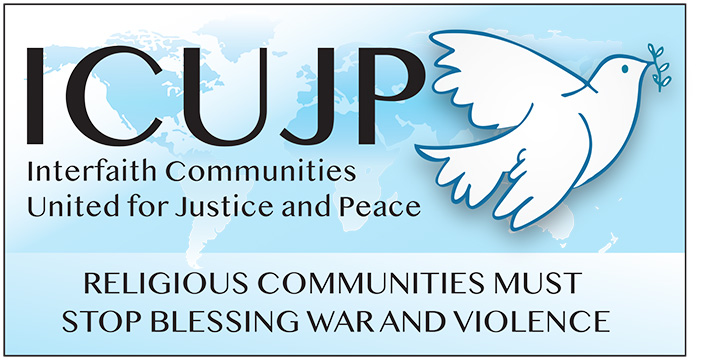 ICUJP Friday Forum AgendaThe Best Tribute to Desmond Tutu 
Would Be Freedom for All
January 7, 2022 | 7:30–9:30 am PT
Online via Zoom: https://us02web.zoom.us/j/89885369034Call in: +1 669 900 6833 US
Meeting ID: 898 8536 9034 PASSCODE: 525726Facilitator: Rose Leibowitz | Zoom host: Michael Novick
7:30–7:35	Log in and socializing7:35–7:45 	Welcome and brief introductions7:45–7:50 	Reflection: What Matters to Me – Jasmine Hailey7:50–9:15 	Program and Q&A: In a series of reflections on his decades of personal and political connections with Archbishop Tutu, inter-faith activist and human rights academic Matt Meyer will tell stories about his times with the Arch, share political campaigns of importance to his legacy, and suggest ways in which his particular praxis - of radical nonviolence based on justice and liberation - is especially relevant for the 21st Century. There will be time for prayers, questions, and dialogue, and as would be a requirement of the Archbishop: there will also be some jokes!9:15–9:20 	Announcements9:20-9:30 	Closing circle and prayerReminder: During this time of staying home, please donate to Immanuel Presbyterian's Food Distribution Center. The need is more critical than ever! Donate here: https://bit.ly/IPCpantry________________UPCOMING EVENTSTUES, JAN 11: Close Guantanamo NOW! Rally 2022 THUR JAN 6: January 6 Vigil for Democracy -  CLICK HERE to RegisterFRIDAY FORUMSJAN 14: Funds for Reparations Now! Panel
ICUJP Board of DirectorsLouis Chase • David Clennon • Grace Dyrness • Ed Fisher • Stephen Fiske • John Forney • Jasmine Hailey Maggie Hutchinson • Rosemary Leibowitz • Carolfrances Likins • Rita Lowenthal (1927-2021)
Anthony Manousos • Michael Novick • Rubi Omar • Fr. Chris Ponnet • George Regas (1930-2021)
Steve Rohde • Fidel Sanchez • Susan Stouffer • Veda Veach • Phil Way • Morgan Duff Tucker (Director of Communications)